Climate data for The North of Italy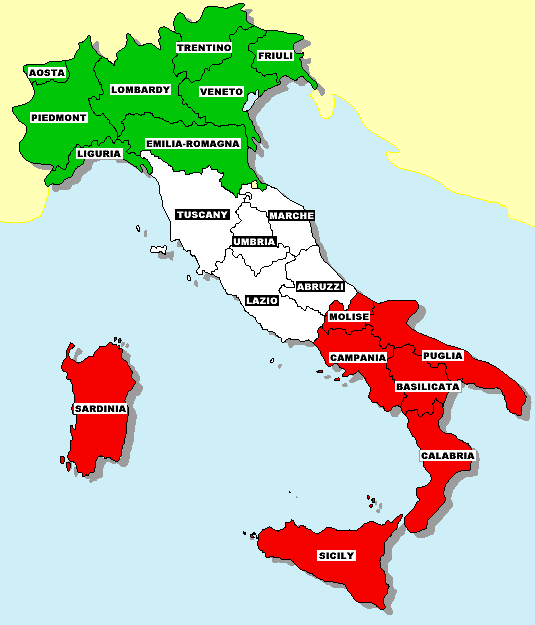 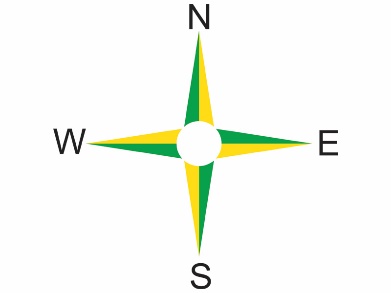 Climate data for Mid ItalyClimate data for The South of ItalyMonthTemperature (°C)Rainfall/Snow (mm)January-353February-148March185April5138May8130June13142July15142August14128September13127October8129November4128December-260MonthTemperature (°C)Rainfall (mm)January870February960March1058April1350May1743June2137July2515August2520September2160October17100November13130December1090MonthTemperature (°C)Rainfall (mm)January1170February1240March1350April1550May1818June235July350August3618September2440October2070November1862December1557